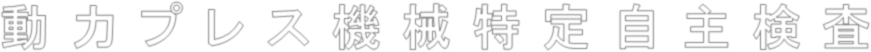 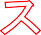 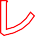 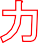 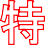 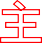 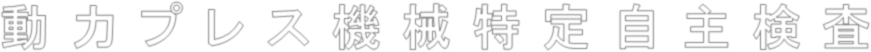 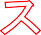 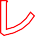 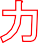 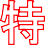 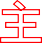 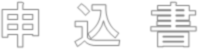 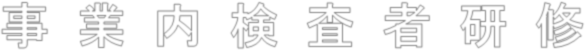 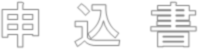 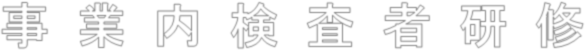 注 １．本票は講習当日に持参し、受付に提出ください。 ２．※欄は記入しないでください。 ３．筆記試験後も使用します。大切に保管ください②受講者氏 名フリガナフリガナフリガナフリガナフリガナ③生年月日③生年月日（昭和・平成）　　　　年　　月　　日（昭和・平成）　　　　年　　月　　日②受講者氏 名③生年月日③生年月日（昭和・平成）　　　　年　　月　　日（昭和・平成）　　　　年　　月　　日④受講者現住所〒　　　　　　　　　　都道府県　　TEL〒　　　　　　　　　　都道府県　　TEL〒　　　　　　　　　　都道府県　　TEL〒　　　　　　　　　　都道府県　　TEL〒　　　　　　　　　　都道府県　　TEL〒　　　　　　　　　　都道府県　　TEL〒　　　　　　　　　　都道府県　　TEL〒　　　　　　　　　　都道府県　　TEL〒　　　　　　　　　　都道府県　　TEL⑤受講者勤務先フリガナフリガナ入社年月日入社年月日（昭和・平成）　　　　年　　月　　日（昭和・平成）　　　　年　　月　　日⑤受講者勤務先事業場名事業場名入社年月日入社年月日（昭和・平成）　　　　年　　月　　日（昭和・平成）　　　　年　　月　　日⑤受講者勤務先部課・役職部課・役職業種業種（欄外業種分類表の英字を記入）（欄外業種分類表の英字を記入）⑤受講者勤務先所在地所在地〒〒〒TELTEL⑤受講者勤務先所在地所在地〒〒〒FAXFAX学歴・資格学歴・資格学歴・資格学歴・資格　　　　　　　　　　　　　　　経　験　　　　　　　　　　　　　　　経　験　　　　　　　　　　　　　　　経　験　　　　　　　　　　　　　　　経　験　　　　　　　　　　　　　　　経　験学歴・資格学歴・資格学歴・資格学歴・資格　　　　　　　　　　　　　　　経　験　　　　　　　　　　　　　　　経　験　　　　　　　　　　　　　　　経　験　　　　　　　　　　　　　　　経　験　　　　　　　　　　　　　　　経　験⑥受講資格右の番号(1∼4） 経験内容（イ･ロ）に○をつける。１. 大学又は高等専門学校において工学に関する学科を専攻して卒業１. 大学又は高等専門学校において工学に関する学科を専攻して卒業１. 大学又は高等専門学校において工学に関する学科を専攻して卒業１. 大学又は高等専門学校において工学に関する学科を専攻して卒業イ．動力プレスの点検若しくは整備の業務に従事した期間（ ２ ）年以上イ．動力プレスの点検若しくは整備の業務に従事した期間（ ２ ）年以上イ．動力プレスの点検若しくは整備の業務に従事した期間（ ２ ）年以上イ．動力プレスの点検若しくは整備の業務に従事した期間（ ２ ）年以上イ．動力プレスの点検若しくは整備の業務に従事した期間（ ２ ）年以上⑥受講資格右の番号(1∼4） 経験内容（イ･ロ）に○をつける。１. 大学又は高等専門学校において工学に関する学科を専攻して卒業１. 大学又は高等専門学校において工学に関する学科を専攻して卒業１. 大学又は高等専門学校において工学に関する学科を専攻して卒業１. 大学又は高等専門学校において工学に関する学科を専攻して卒業ロ．動力プレスの設計若しくは工作の業務に従事した期間（ ５ ）年以上ロ．動力プレスの設計若しくは工作の業務に従事した期間（ ５ ）年以上ロ．動力プレスの設計若しくは工作の業務に従事した期間（ ５ ）年以上ロ．動力プレスの設計若しくは工作の業務に従事した期間（ ５ ）年以上ロ．動力プレスの設計若しくは工作の業務に従事した期間（ ５ ）年以上⑥受講資格右の番号(1∼4） 経験内容（イ･ロ）に○をつける。２. 学校教育法による高等学校において工学に関する学科を専攻して卒業２. 学校教育法による高等学校において工学に関する学科を専攻して卒業２. 学校教育法による高等学校において工学に関する学科を専攻して卒業２. 学校教育法による高等学校において工学に関する学科を専攻して卒業イ．動力プレスの点検若しくは整備の業務に従事した期間（ ４ ）年以上イ．動力プレスの点検若しくは整備の業務に従事した期間（ ４ ）年以上イ．動力プレスの点検若しくは整備の業務に従事した期間（ ４ ）年以上イ．動力プレスの点検若しくは整備の業務に従事した期間（ ４ ）年以上イ．動力プレスの点検若しくは整備の業務に従事した期間（ ４ ）年以上⑥受講資格右の番号(1∼4） 経験内容（イ･ロ）に○をつける。２. 学校教育法による高等学校において工学に関する学科を専攻して卒業２. 学校教育法による高等学校において工学に関する学科を専攻して卒業２. 学校教育法による高等学校において工学に関する学科を専攻して卒業２. 学校教育法による高等学校において工学に関する学科を専攻して卒業ロ．動力プレスの設計若しくは工作の業務に従事した期間（ ７ ）年以上ロ．動力プレスの設計若しくは工作の業務に従事した期間（ ７ ）年以上ロ．動力プレスの設計若しくは工作の業務に従事した期間（ ７ ）年以上ロ．動力プレスの設計若しくは工作の業務に従事した期間（ ７ ）年以上ロ．動力プレスの設計若しくは工作の業務に従事した期間（ ７ ）年以上⑥受講資格右の番号(1∼4） 経験内容（イ･ロ）に○をつける。３.上記１.　２.以外（経験のみ）３.上記１.　２.以外（経験のみ）３.上記１.　２.以外（経験のみ）３.上記１.　２.以外（経験のみ）イ．動力プレスの点検若しくは整備の業務に従事した期間（ ７ ）年以上イ．動力プレスの点検若しくは整備の業務に従事した期間（ ７ ）年以上イ．動力プレスの点検若しくは整備の業務に従事した期間（ ７ ）年以上イ．動力プレスの点検若しくは整備の業務に従事した期間（ ７ ）年以上イ．動力プレスの点検若しくは整備の業務に従事した期間（ ７ ）年以上⑥受講資格右の番号(1∼4） 経験内容（イ･ロ）に○をつける。３.上記１.　２.以外（経験のみ）３.上記１.　２.以外（経験のみ）３.上記１.　２.以外（経験のみ）３.上記１.　２.以外（経験のみ）ロ．動力プレスの設計若しくは工作の業務に従事した期間（ １０ ）年以上ロ．動力プレスの設計若しくは工作の業務に従事した期間（ １０ ）年以上ロ．動力プレスの設計若しくは工作の業務に従事した期間（ １０ ）年以上ロ．動力プレスの設計若しくは工作の業務に従事した期間（ １０ ）年以上ロ．動力プレスの設計若しくは工作の業務に従事した期間（ １０ ）年以上⑥受講資格右の番号(1∼4） 経験内容（イ･ロ）に○をつける。４. プレス機械作業主任者技能講習を修了（修了証を添付）４. プレス機械作業主任者技能講習を修了（修了証を添付）４. プレス機械作業主任者技能講習を修了（修了証を添付）４. プレス機械作業主任者技能講習を修了（修了証を添付）動力プレスによる作業に従事した期間（ １０ ）年以上動力プレスによる作業に従事した期間（ １０ ）年以上動力プレスによる作業に従事した期間（ １０ ）年以上動力プレスによる作業に従事した期間（ １０ ）年以上動力プレスによる作業に従事した期間（ １０ ）年以上⑥受講資格右の番号(1∼4） 経験内容（イ･ロ）に○をつける。５.その他厚生労働省が認める（　　　　　　　　　　　　　　　　） を修了５.その他厚生労働省が認める（　　　　　　　　　　　　　　　　） を修了５.その他厚生労働省が認める（　　　　　　　　　　　　　　　　） を修了５.その他厚生労働省が認める（　　　　　　　　　　　　　　　　） を修了イ．動力プレスの点検若しくは整備の業務に従事した期間（	）年以上イ．動力プレスの点検若しくは整備の業務に従事した期間（	）年以上イ．動力プレスの点検若しくは整備の業務に従事した期間（	）年以上イ．動力プレスの点検若しくは整備の業務に従事した期間（	）年以上イ．動力プレスの点検若しくは整備の業務に従事した期間（	）年以上⑥受講資格右の番号(1∼4） 経験内容（イ･ロ）に○をつける。５.その他厚生労働省が認める（　　　　　　　　　　　　　　　　） を修了５.その他厚生労働省が認める（　　　　　　　　　　　　　　　　） を修了５.その他厚生労働省が認める（　　　　　　　　　　　　　　　　） を修了５.その他厚生労働省が認める（　　　　　　　　　　　　　　　　） を修了ロ．動力プレスの設計若しくは工作の業務に従事した期間（	）年以上ロ．動力プレスの設計若しくは工作の業務に従事した期間（	）年以上ロ．動力プレスの設計若しくは工作の業務に従事した期間（	）年以上ロ．動力プレスの設計若しくは工作の業務に従事した期間（	）年以上ロ．動力プレスの設計若しくは工作の業務に従事した期間（	）年以上⑦最終学歴学校学校学校学校学科卒業 （⑥の資格が1・2の場合のみ記入必要）学科卒業 （⑥の資格が1・2の場合のみ記入必要）学科卒業 （⑥の資格が1・2の場合のみ記入必要）学科卒業 （⑥の資格が1・2の場合のみ記入必要）学科卒業 （⑥の資格が1・2の場合のみ記入必要）➇連絡担当者氏名所属部課TELTEL➇連絡担当者氏名所属部課FAXFAX通信欄※請求書を希望する方は レ点をお願いします。 　　□職 種従事期間従事期間従事期間従事していた業務内容（具体的に）従事していた業務内容（具体的に）従事していた業務内容（具体的に）従事していた業務内容（具体的に）従事していた業務内容（具体的に）従事していた業務内容（具体的に）従事していた業務内容（具体的に）⑨動力プレスの点検・整備、設計・工作の 業務又はプレス作業の内容及び従事期間昭和・平成年 月から昭和・平成・令和年 月まで（ 年 ヶ月）昭和・平成年 月から昭和・平成・令和年 月まで（ 年 ヶ月）昭和・平成年 月から昭和・平成・令和年 月まで（ 年 ヶ月）⑨動力プレスの点検・整備、設計・工作の 業務又はプレス作業の内容及び従事期間イ．点検・整備昭和・平成年 月から昭和・平成・令和年 月まで（ 年 ヶ月）昭和・平成年 月から昭和・平成・令和年 月まで（ 年 ヶ月）昭和・平成年 月から昭和・平成・令和年 月まで（ 年 ヶ月）⑨動力プレスの点検・整備、設計・工作の 業務又はプレス作業の内容及び従事期間ロ．設計・工作昭和・平成年 月から昭和・平成・令和年 月まで（ 年 ヶ月）昭和・平成年 月から昭和・平成・令和年 月まで（ 年 ヶ月）昭和・平成年 月から昭和・平成・令和年 月まで（ 年 ヶ月）⑨動力プレスの点検・整備、設計・工作の 業務又はプレス作業の内容及び従事期間ハ．プレス作業昭和・平成年 月から昭和・平成・令和年 月まで（ 年 ヶ月）昭和・平成年 月から昭和・平成・令和年 月まで（ 年 ヶ月）昭和・平成年 月から昭和・平成・令和年 月まで（ 年 ヶ月）⑨動力プレスの点検・整備、設計・工作の 業務又はプレス作業の内容及び従事期間イ．点検・整備昭和・平成年 月から昭和・平成・令和年 月まで（ 年 ヶ月）昭和・平成年 月から昭和・平成・令和年 月まで（ 年 ヶ月）昭和・平成年 月から昭和・平成・令和年 月まで（ 年 ヶ月）⑨動力プレスの点検・整備、設計・工作の 業務又はプレス作業の内容及び従事期間ロ．設計・工作昭和・平成年 月から昭和・平成・令和年 月まで（ 年 ヶ月）昭和・平成年 月から昭和・平成・令和年 月まで（ 年 ヶ月）昭和・平成年 月から昭和・平成・令和年 月まで（ 年 ヶ月）⑨動力プレスの点検・整備、設計・工作の 業務又はプレス作業の内容及び従事期間ハ．プレス作業昭和・平成年 月から昭和・平成・令和年 月まで（ 年 ヶ月）昭和・平成年 月から昭和・平成・令和年 月まで（ 年 ヶ月）昭和・平成年 月から昭和・平成・令和年 月まで（ 年 ヶ月）⑩事業場に係る調査事項１．従業員数名名名２．プレス作業常時使用労働者数２．プレス作業常時使用労働者数２．プレス作業常時使用労働者数２．プレス作業常時使用労働者数名名名⑩事業場に係る調査事項３．プレス保全課（プレスの点検・整備の業務を専門に担当している課）又は、これに類する職制３．プレス保全課（プレスの点検・整備の業務を専門に担当している課）又は、これに類する職制３．プレス保全課（プレスの点検・整備の業務を専門に担当している課）又は、これに類する職制３．プレス保全課（プレスの点検・整備の業務を専門に担当している課）又は、これに類する職制３．プレス保全課（プレスの点検・整備の業務を専門に担当している課）又は、これに類する職制３．プレス保全課（プレスの点検・整備の業務を専門に担当している課）又は、これに類する職制３．プレス保全課（プレスの点検・整備の業務を専門に担当している課）又は、これに類する職制３．プレス保全課（プレスの点検・整備の業務を専門に担当している課）又は、これに類する職制有 ・ 無有 ・ 無有 ・ 無⑩事業場に係る調査事項４．動力プレスの保有台数ポジチブクラッチポジチブクラッチ台台台液圧プレス液圧プレス台台台⑩事業場に係る調査事項４．動力プレスの保有台数フリクションクラッチフリクションクラッチ台台台その他その他台台台⑩事業場に係る調査事項５．動力プレスのトン数別保有台数ｔ　台、台、台、ｔ　ｔ　台、台、ｔ　台⑩事業場に係る調査事項５．動力プレスのトン数別保有台数ｔ　台、台、台、ｔ　ｔ　台、台、ｔ　台⑩事業場に係る調査事項６．動力プレスの生産台数台台台台台台台受講回数※第	回※第	回  受講   番号  受講   番号※第	号受	講年 月 日 ※～※～※～受講者氏名フリガナフリガナフリガナフリガナフリガナ  生年  月日（昭和・平成）	年月日受講者氏名  生年  月日（昭和・平成）	年月日出席印※第1日※第2日※第2日※第3日※第3日研修  会場中部安全衛生サービスセンター名古屋市熱田区白鳥１－４－１９中部安全衛生サービスセンター名古屋市熱田区白鳥１－４－１９中部安全衛生サービスセンター名古屋市熱田区白鳥１－４－１９